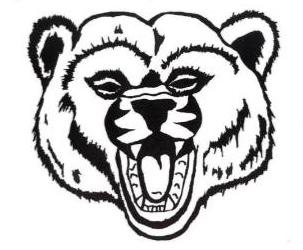  SCOTIA UNION SCHOOL DISTRICT 417 Church Street   P.O. Box 217 Scotia, California  95565 Phone (707)764-2212  Fax (707)764-5111 Amy Gossien, Superintendent/PrincipalMarch 17, 2020Hello Scotia Families-The staff has put together student work packets for all students.  Staff will be in front of the school on Wednesday from 8:00-9:00, 11:30-12:30, and 5:00-6:00 to hand them out and answer any of your questions.  If you need to pick your child’s packet up at another time, they will be located on a table in front of the office windows.  Also, lunches are available for pick up daily from 12:00-12:30 in front of the school.If you have any questions please call the school at 764-2212 or email your child's teacher.  All email addresses are on the school's website at scotiasd.hcoe.org	You can also email me with any questions at agossien@scotiaschool.org Please check the school’s website or Facebook page (Scotia Union School District) for regular updates. As information is constantly updating and changing, we will do our best to keep you informed. Thank you for your understanding and support!Amy Gossien